Сценарий урока с использованием компьютераАвтор – Пухальская Надежда АлександровнаОбразовательное учреждение: город Томск, МуниципальноеАвтономное общеобразовательное учреждение Средняя общеобразовательная школа №14 имени А.Ф. ЛебедеваЭлектронная почта МАОУ СОШ №14 Предмет – математикаКласс – девятыйТема: «Функция. Область определения и область значений функции.»Задачи урока: Дать понятие определения функции её области определения и значения;повысить уровень математического развития обучающихся в теме «Что такое функция?»показать на примерах интеграции слова функция в повседневной жизни; показать обучающимся  использование сведений из алгебры в повседневной жизни;содействовать воспитанию культуры общения через работу в группах.Учебно-методическое обеспечение: Время реализации занятия – 90 минутТип урока: урок обобщения и систематизации знаний, умений, навыков.  Метод обучения: поисковый, словесный, практический, использование некоторых методов и приемов технологии развития критического мышления.Авторский медиапродукт – наглядная презентация (операционная среда Windows XP, редактор Microsoft Power Point)МЕДИАПРОДУКТСреда: программа для создания презентаций Microsoft PowerPoint, текстовый редактор Microsoft Word.Вид медиапродукта: наглядная презентация учебного материалаСтруктура презентации:Схема взаимосвязи кадров презентации: последовательный показ слайдов как сформировано в презентации.Взаимосвязь других кадров презентации аналогична.IV. Содержание кадров:1.Титульный лист.31. Подведение итогов. Рефлексия.Целесообразность использования медиапродукта на занятии:повышение эффективности усвоения учебного материала за счет одновременного изложения учителем необходимых сведений и показа демонстрационных фрагментов;эффективность индивидуального подхода к работе учащихся на данном этапе урока (продуктивная самостоятельная творческая деятельность, развитие способностей, индивидуальная траектория освоения материала, индивидуальное время освоения, уровневая дифференциация)Необходимое оборудование и материалы для занятия – компьютер, проектор. Выражение к размышлению:План занятияКарта занятия.Урок 1. Функция. Область определения и область значений функции.  Тезисы к уроку изучения нового материала по теме «Функция. Область определения и область значения функции».Быстро меняется время,  меняется время, меняются задачи, стоящие перед школой. Одной из задач является формирование у школьников исследовательских умений. Сейчас почти в каждой российской семье есть компьютер, особенно там, где есть дети, которые учатся.  Решение правительства  нашей страны повысить уровень компьютерной грамотности населения выполняется в полной мере.Предлагаю разработку  урока где используются мультимедийные средства.В процессе изучения нового ученики знакомятся с методами исследования, учатся устанавливать связи вопросов, рассмотренных в течение урока, устанавливают закономерности событий, делают выводы и обобщения. Использование на уроке презентаций позволяет рационально использовать время урока, способствует активизации внимания и развития памяти.Цель урока:Узнать, что означает в математике запись y=f(x), дать определение понятия  что такое область определения функции и область значений функции,  развивать умение строить графики различных функций и читать их свойства.
1. Организационный момент. Актуализация знаний.
1) Устная работа.Дана функция: F(x)=x2-2x;Вычислите:   f(-5), f(-1), f(0), f(3), f(100).   Заполните таблицу.
2) На доске построим график какой-либо функции и с помощью графика повторим основные этапы чтения графика.Построим график функции, заданной формулой: 
a)область определения функции: x-2≥0; x≥2.б) Построим таблицу:в) Построим график.     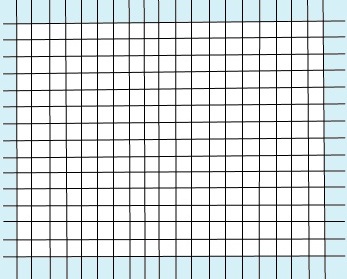 
3. Изложение нового материала.ФУ́НКЦИЯ, в математике — 
1) зависимая переменная величина. 
2) Соответствие y = f (x) между переменными величинами, в силу которого каждому рассматриваемому значению некоторой величины x (аргумента, или независимого переменного) соответствует определенное значение другой величины y (зависимой переменной, или функции). Такое соответствие может быть задано различным образом, напр. формулой, графически или таблицей (типа таблицы логарифмов). С помощью функции математически выражаются многообразные количественные закономерности в природе.Примеры функций:1.Круг деятельности человека, подлежащая исполнению работа:Быть учителем, быть штукатуром, быть артистом.2.Предметы или сложные приборы выполняют свои функции: детские игрушки развивают, сотовый телефон служит средством связи, холст на котором рисует художник.3.Явления природы, например изменение температуры.  Понятие Ф. введено в научный оборот Г. Лейбницем. 4.Практическая часть урокаРабота у доски (1): №№ 2, 6, 9(а - в),13,20.№2. Найдите f(0), f(1,5), f(-1), если ;  Пусть f (x) = y, составим таблицу:; ; ;№6. Найдите значения x, при которых g(x)=0.g (x)=x(x+4).    Ответ: x1=0; x2=-4..  Ответ: x=-1. №9.Найдите область определения функции, заданной формулой:а)y=4x – 8;             б) y=x2-5x+1;           в)  .   Ответ: а) это линейная функция, поэтому здесь x может быть любым числом;б) это квадратичная функция по определению здесь а=0, поэтому x-любое число;в) данная функция дробно – рациональная, где знаменатель не равен нулю, т. е. 5 – x=0; или   x=5.№13. Постройте график функции, заданной формулой:а) f(x)=1,5-3x;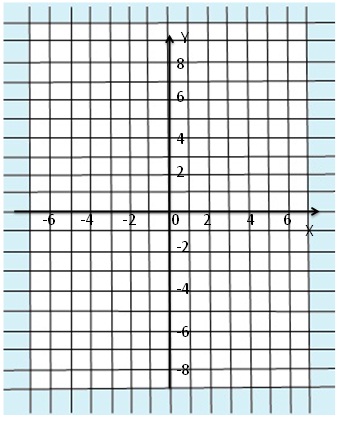 Область определения функции:x- любое число.б) f(x)=4,5Область определения функции: x-любое число.в) ;                 Область определения функции: x -любое число, кроме нуля.г) f(x)=.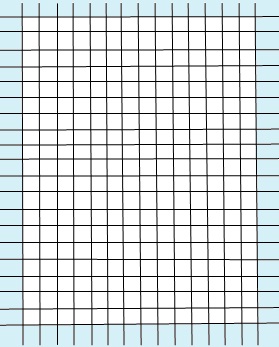 Область определения функции: x- любое число, кроме нуля.№20   Зависимость расстояния s (в километрах) велосипедиста до базы от времени его движения t (в часах) задана следующим образом:  s=15t,  если  0 ≤ t ≤7/6;    s=17,5,  если   7/6≤  t ≤3/2;         s=-12t+35,5, если  3/2≤  t≤5/2. Найдите: s(0); s(1);  s(1,4);  s(2). Постройте график функции s = f (t) (масштаб по оси t: 1 ед.-6 клеток; по оси s: 10ед.- 4 клеточки). Опишите, как происходило движение велосипедиста.Решение:   s(0)=15·0=0;  s(1)=15·1=15;  s(1,4)=17,5;                      s(2)=-12·2+35,5=11,5.Построим график.    Велосипедист 1 час и 10 минут ехал в одну сторону, потом 20 минут стоял, а потом 1 час ехал в обратную сторону.       2) Устно ответить на вопросы заданий: № 15На рисунке изображены графики функций, заданных формулами ;  ;  ;  ;  .Для каждой функции укажите соответствующий график.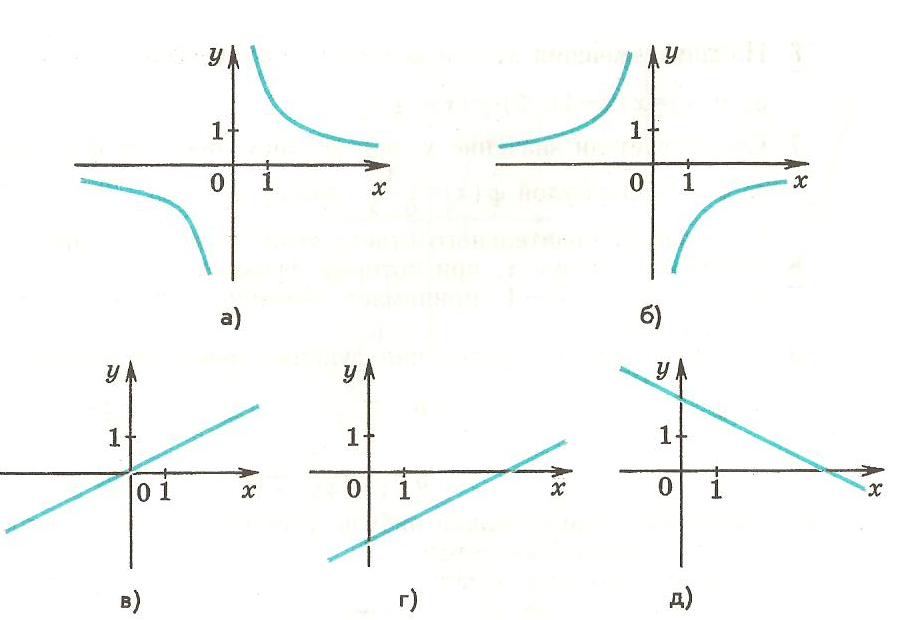 Ответ: а);  б);  в); г); д); №16. На рисунке 8 изображен график одной из функций, заданных формулами  ; ;  ;  . Выясните, какой именно.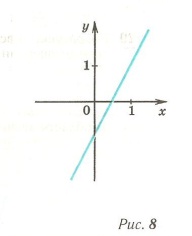 Ответ: ;  3) Работа у доски (2): № 18,19.№18.  y=x3-8x;  a)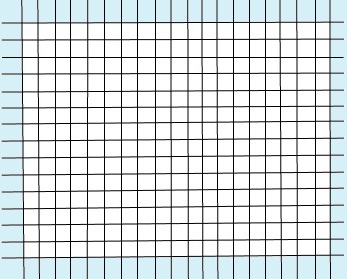                                 б)   ;
4) Повторение.(работа на следующую тему) №21(а), №22(а- в ),№23(а - в).№21а) Раскрыть скобки, привести подобные слагаемые, определить вид получившегося уравнения выбрать решение.№22(а-в)   6x2-3x=0,  x·(6x-3)=0,  x1=0,  x2=0,5.x2+9x=0, x·(x+9)=0,  x1=0,  x2=-9.x2-36=0,  x2=36,  x1=6,  x2=-6.№23. Учащиеся уже хорошо знают ход решения квадратного уравнения и решают его, комментируя с места.Домашнее задание:№1, №19. №21(б).Заполнить и сдать лист контроля полученных знаний.Литература: Учебник Алгебра 9 класс под редакцией С.А. Теляковского, Москва, «Просвещение»,2009г.№п/пСТРУКТУРНЫЕ ЭЛЕМЕНТЫВременная реализация№слайда1Организационный момент.2 минуты№12Вступление.3 минуты№2 - №33Повторение материала прошлых уроков (работа в группах) 25 минут№7- 20 4Устные упражнения.5 минут№28 - 295Выступления обучающихся (сообщения).10 минут№25 - 266Работа с классом.10 минут№21-247Подведение итогов урока.5 минут8Рефлексия.10 минуты№31.№Структурные элементыДеятельность учителяДеятельность учащихсяВремя1Организационный моментПроверка готовности к уроку. Мотивация учащихся.Положительный настрой на урок.42  Целевая установкаОпределение  темы и   целей работы на уроке.Восприятие33Актуализация знанийПроверка знаний учащихся, полученных ранее.Устное и письменное решение задач, работа с текстом354Физминутка. Направлена на сохранение здоровья детей.35Решение проблемных вопросовОрганизация групповой работы по открытию новых знаний.Групповая работа.356Итог урока. Рефлексия.Анализирует, подводит итоги.Дают оценку своей работы на уроке.10Комментарий хода урокаВремя (мин)№ слайдовРазвитие личностных качеств и психических процессовРазвитие личностных качеств и психических процессовКомментарий хода урокаВремя (мин)№ слайдовРепродуктив-ные формы деятельностиПродуктивные формы деятельностиОрг. момент.Проверка готовности к уроку, объединение в группы.  Мотивация учащихся. Положительный настрой на урок. 21ВниманиеОрганизованность,аккуратностьТезисы к уроку.5В плане урокаВниманиеРефлексия, самостоятельность,мышления.Устная работа учащихся.5Внимание, памятьСамостоятельность,Системность, Аргументированность,ясность речи, активность,  культура эмоций,коммуникативная культураРабота у доски. Построение графиков указанных функций.5Внимание, память, мышлениеСамостоятельность, коммуникативная культураВведение определения функция. Историческая часть вопроса.152-7Внимание, самостоятель-ностьАргументированность, ясность речи, активность, коммуникативная культура,культура эмоций, умение слушатьПрактическая часть урока: решение у доски и работа с учебником на местах.10ПамятьДисциплина, точность1ая стадия закрепления.Устное решение №15, №16.9Аргументированность,мышлениеРабота у доски: № 18,19.5Внимание
Память4) Повторение.(работа на следующую тему) №21(а), №22(а- в ),№23(а - в).5Внимание, 
память Рефлексивность, аргументированность, ясность речи, активность, организованность,самостоятельность2ая стадия закрепления.Просмотр презентации и устный опрос вопросов на стр10Повторный просмотр презентацииВнимание, память, мышлениеОтветственность,рефлексивность, самостоятельностьПрохождение теста по теме.Учащиеся опрашиваются по выбору учителя.8ТестинтерактивныйВнимание, памятьТочность и ясность речи, активностьЗаполнение карты к уроку для учащихся.8ДисциплинаКультура эмоцийВ заключение урока учитель предлагает  определить ценность урока, его полезность,  проводит рефлексию, предлагая детям оценить свою деятельность на уроке3 Дисциплина, внимание.Рефлексивность Аргументированность, ясность речи x-5-103100F(x)x26111827y02345x01,5-1y-10,53x0-3y1,510,5x02y09x12510-1-2-5-10y10521-10-5-2-1x0,250,5124-0,25-0,5-1-2-4y-4-2-1-0,5-0,254210,50,25x-3-2-10123y-3870-7-83x-1,5-111,523456y841,31,110,82/34/90,4Фамилия учащегося;Фамилия учащегося;1.Привести примеры функций.2.перечислить способы заданий функций.3. Построить график функции: y=-2x-2.4. Выделить на координатной плоскости область с границами: D(-5;7) и  E(-2;8).